MUNICIPIO DE EL GRULLO, JALISCO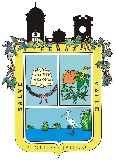 TESORERIA MUNICIPALRELACION DE INGRESOSFECHACONCEPTO DEL INGRESOIMPORTEMAYO 2018IMPUESTOS           259,105.82 MAYO 2018CUOTAS Y APORTACIONES DE SEGURIDAD SOCIAL0.00MAYO 2018CONTRIBUCIONES DE MEJORAS0.00MAYO 2018DERECHOS           324,565.39 MAYO 2018PRODUCTOS            77,223.50 MAYO 2018APROVECHAMIENTOS           386,299.71 MAYO 2018INGRESO POR VENTA DE BIENES Y SERVICIOS0.00MAYO 2018PARTICIPACIONES Y APORTACIONES        4,850,166.22 MAYO 2018TRANSFERENCIAS, ASIGNACIONES, SUBSUDIOS Y OTRAS AYUDAS0.00MAYO 2018OTROS INGRESOS Y BENEFICIOS0.00MAYO 2018INGRESOS DERIVADOS DE FINANCIAMIENTO0.00MAYO 2018MAYO 2018TOTALES    5,897,360.64 MAYO 2018MAYO 2018INGRESOS PROPIOS    1,047,194.42 